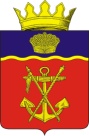 АДМИНИСТРАЦИЯКАЛАЧЁВСКОГО  МУНИЦИПАЛЬНОГО  РАЙОНАВОЛГОГРАДСКОЙ  ОБЛАСТИПОСТАНОВЛЕНИЕ«23»12.2015г.                         №1261Об утверждении порядка  проведения смотра-конкурса на лучшуюорганизацию осуществления воинского учёта на территорииКалачёвского муниципального района Волгоградской области       В целях повышения ответственности, исполнительской дисциплины, проверки компетентности работников, осуществляющих воинский учёт, выявления и распространения передового опыта работы, морального и материального стимулирования исполнителей, на основании Федерального Закона от 06.10.2003 года № 131- ФЗ «Об общих принципах организации местного самоуправления в Российской Федерации», во исполнение Постановления Правительства РФ от 27 ноября 2006 года № 719 «Об утверждении положения о воинском учёте», руководствуясь Приказом Министра обороны РФ от 18.07.2014 года № 495 «Об утверждении инструкции по обеспечению функционирования системы воинского учёта граждан Российской Федерации и порядка проведения смотров-конкурсов на лучшую организацию осуществления воинского учёта», в соответствии с Уставом Калачёвского муниципального района,       ПОСТАНОВЛЯЮ:      1.  Утвердить Порядок проведения смотра – конкурса на лучшую организацию осуществления воинского учёта на территории Калачевского муниципального района Волгоградской области согласно приложению к настоящему Постановлению.     2. Настоящее постановление подлежит официальному опубликованию. Глава администрации Калачёвского муниципального района                                  С.А. ТюринПриложение №1к постановлению администрацииКалачевского муниципального районаот «23»12.2015г. № 1261Порядок  проведения смотра-конкурса на лучшуюорганизацию осуществления воинского учёта на территорииКалачёвского муниципального района Волгоградской области1. Настоящий смотр - конкурс на лучшую организацию осуществления воинского учета на территории Калачевского муниципального района проводится в целях:-  повышения   ответственности,   исполнительности    и    компетентности    военно-учётных работников в выполнении должностных обязанностей;- привлечения внимания к важности и необходимости военно-учётной работы, как составной части мобилизационной подготовки на подведомственной территории;-  выявления и распространения передового опыта военно-учётной работы;- морального и материального стимулирования ответственных исполнителей, ведущих учёт и бронирование граждан, пребывающих в запасе;- оказания методической и информационной помощи военно-учётным работникам районной комиссией по вопросам бронирования и отделом военного комиссариата Волгоградской области по Калачёвскому району.    2.    Общее     руководство     подготовкой     и     проведением     смотра-конкурса     осуществляет Администрация Калачёвского муниципального  района совместно с отделом военного комиссариата Волгоградской области по  Калачёвскому муниципальному району.    3.    В смотре - конкурсе принимают участие расположенные на территории района организации, предприятия, учреждения и органы местного самоуправления, где ведётся воинский учёт и бронирование граждан, пребывающих в запасе.    4.    Смотр - конкурс проводится в 3 этапа:1 этап - с 1 по 31 октября 2016 года - посещение членами комиссии организаций, предприятий, учреждений и органов местного самоуправления;2  этап - 1 ноября 2016года - финал смотра-конкурса;3  этап - 2 ноября 2016 года - подведение итогов, поощрение победителей.Подведение итогов проводится в РДК Калачевского муниципального района.     5.   Для организации и проведения смотра – конкурса назначается комиссия по согласованию с  отделом военного комиссариата Волгоградской области по  Калачевскому району в составе:     председатель комиссии - начальник отдела военного комиссариата Волгоградской области по  Калачевскому району;     секретарь комиссии - помощник начальника отделения планирования, предназначения, подготовки и учета мобилизационных ресурсов отдела военного комиссариата Волгоградской области по Калачевскому району;     члены комиссии: - начальник отделения планирования, предназначения, подготовки и учета мобилизационных ресурсов отдела военного комиссариата Волгоградской области по Калачевскому району;-   старший помощник начальника отделения планирования, предназначения, подготовки и учета мобилизационных ресурсов отдела военного комиссариата Волгоградской области по Калачевскому району. 6. Полномочиями комиссии по организации и проведению смотра – конкурса являются:-  организация проверки военно-учётной работы в период проведения смотра-конкурса;-  оценка профессионально-должностной подготовки участников смотра-конкурса;подведение итогов смотра-конкурса;-  поощрение победителей в торжественной обстановке:-  представление информации об итогах смотра-конкурса в средства массовой информации.     7.  При подведении итогов смотра – конкурса победителями определяются военно-учётные работники, добившиеся высоких показателей в организации и ведении воинского учёта в организациях, предприятиях, учреждениях и органах местного самоуправления района, которым предусматриваются денежные вознаграждения и поощрительные     призы из общего призового фонда: лучшему освобожденному    военно-учётному    работнику,лучшему    ответственному    исполнителю, ведущему    воинский    учёт    и    бронирование    граждан,    пребывающих    в    запасе,    по совместительству,  в соответствии с Приказом Министра обороны РФ от 18.07.2014 года № 495 «Об утверждении инструкции по обеспечению функционирования системы воинского учёта граждан Российской Федерации и порядка проведения смотров-конкурсов на лучшую организацию осуществления воинского учёта». Также победителям    вручаются   грамоты и по    итогам   смотра-конкурса   определяются   лучшие организации и органы местного самоуправления по ведению воинского учёта и бронирования граждан, пребывающих в запасе.    8.  Участники смотра - конкурса отвечают на поставленные вопросы проверяющих согласно установленным критериям оценок.        Критерии оценок:     1)   Практическая деятельность:- знание руководящих и нормативно - правовых документов по воинскому учёту и бронированию граждан, пребывающих в запасе;-  состояние военно-учётной картотеки, хранение бланков строгой отчётности Ф 4, журнала учёта и движения бланков Ф 4, журнала сверки карточек Т-2, журнала учёта передачи бланков Ф 4, карточек формы Т-2, журнала проверок ведения учёта и бронирования;-  правильность и полнота учёта бронирования;-   качество и своевременность донесений, отчётов в районную комиссию и в отдел военного комиссариата по вопросам бронирования;-  выполнение в период проведённых занятий, тренировок и деловых игр поставленных задач по мобилизационной подготовке;-  готовность к поставке в войска наиболее ценных для армии и флота специалистов, состоящих на воинском учёте;-   соблюдение режима секретности;- обеспечение прибытия граждан, пребывающих в запасе, в отдел военного комиссариата по повесткам;- наличие помещений с необходимым оборудованием: сигнализацией, решётками на окнах, сейфом и металлической дверью;-  проведение      обучения      с      освобождёнными      военно-учётными   работниками      в подведомственных подразделениях;-  отношение к устранению недостатков, выявленных проверяющими в 2014-2015 годах.     В период смотра - конкурса особое внимание уделяется на отношение руководителей организаций и органов местного самоуправления к обеспечению военно-учетных работников отраслевыми перечнями должностей и профессий, наличие распоряжений, обязывающих вести учёт и бронирование по совместительству, допусков по Ф 3 для работы со служебными документами.   2) Качество представляемых на смотр - конкурс служебных документов:-  содержательность, полнота и аккуратность в оформлении;- обеспечение надлежащего места для служебных документов, условий их хранения.   Оценка результатов осуществляется по 13 (тринадцати) вышеперечисленным критериям по пятибалльной шкале.    9. Заявки на участие в смотре-конкурсе от руководителей  организаций, предприятий и учреждений Калачёвского муниципального района направляются в адрес отдела военного комиссариата Волгоградской области по  Калачёвскому району не позднее 1 марта 2016 года.       По результатам конкурса даётся оценка военно-учётным работникам органов местного самоуправления в ходе плановых проверок состояния первичного учёта в органах местного самоуправления в соответствии с утверждённым и согласованным планом проверок на 2016 год.      Дается оценка работникам организаций,  предприятий и учреждений в ходе плановых проверок состояния первичного воинского учёта в соответствии с утверждённым и согласованным планом проверок на 2016 год.     Дается оценка военно-учётным работникам  организаций, предприятий и учреждений в ходе плановых проверок состояния воинского учёта и бронирования в соответствии с утверждённым и согласованным планом проверок на 2016 год и по заявкам руководителей.